Место проведения семинаров: г. Томск,  будет сообщено дополнительноРасписание: регистрация участников с 09-15 до 10 -00, с 10-00 до 18-00 с перерывами на кофе-паузыПредварительная регистрация участников обязательна! Регистрация и доп. информация:в Санкт-Петербурге: учебный центр ООО «ПРОФЕССООНАЛ»:регистрация на семинар: директор  уч/ц «ПРОФЕССИОНАЛ» Светлана Олеговна Хапилина моб.+7 (921) 862-98-24, ф/а  (812) 521-94-64 , е-mail: xso@mail.ru, сайт: www.profistomat.ru ФОРМЫ ОПЛАТЫ:-Оплата по безналичному расчету только на основании выписанного счета, просьба реквизиты для выставления счетов отправлять на эл. адрес. xso@mail.ru-Оплата за наличный расчет в день проведения мероприятия, только  с предварительной регистрацией накануне через уч/ц В дни проведения семинаров осуществляется продажа литературы по терапевтической и ортопедической стоматологии для всех желающих!УВАЖАЕМЫЙ ДОКТОР!18 ноября 2016г. в г. Томске Семинар: «Организация лечебной работы в стоматологической клинике»Семинар проводит Шарова Лариса Фёдоровна (Санкт-Петербург)Врач высшей категории, директор по лечебной работе сети стоматологических клиник «Медиана», (Санкт-Петербург). Сертифицированный специалист в области экспертизы качества, управления качеством, экспертизы нетрудоcпособности. Имеет богатый опыт защиты интересов клиники при разрешении конфликтных ситуаций.Программа семинара:1. Законодательная база и система нормативно-правового регулирования организации стоматологической помощи 2. Виды врачебных ошибок:
- При заключении договора возмездного оказания услуг.
- При подписании информированного добровольного согласия.
- При заполнении анкеты пациента.
- При предоставлении гарантий.
- Соблюдение врачебной тайны.
- При заполнении медицинской карты стоматологического больного.3. Гарантийные обязательства в стоматологии, как инструмент продаж4. Защита персональных данных в стоматологической клинике. Применение Федерального закона РФ от 27 июля 2006 г. N 152-ФЗ "О персональных данных" (с изменениями от 27.12.2009 N 363-ФЗ, от 28.06.2010 N 123-ФЗ, от 27.07.2010 N 204-ФЗ). реализации мероприятий по защите персональных данных.5. Пути повышения эффективности работы клиники-Почему администраторы вашей клиники продолжают упускать пациентов, и что с этим делать?"-как быть руководителем стоматологии и успевать выполнять все поставленные перед вами задачи.	- способы увеличения прибыли в стоматологии-шаги к резкому увеличению прибыли в стоматологииСтоимость участия в семинаре 12500 рублейКаждому участнику семинара выдается именной сертификат, кофе паузы включены в стоимость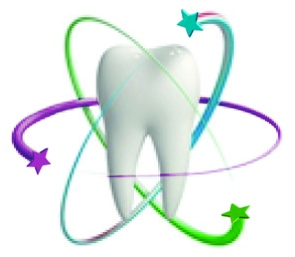 